	ПРОЕКТ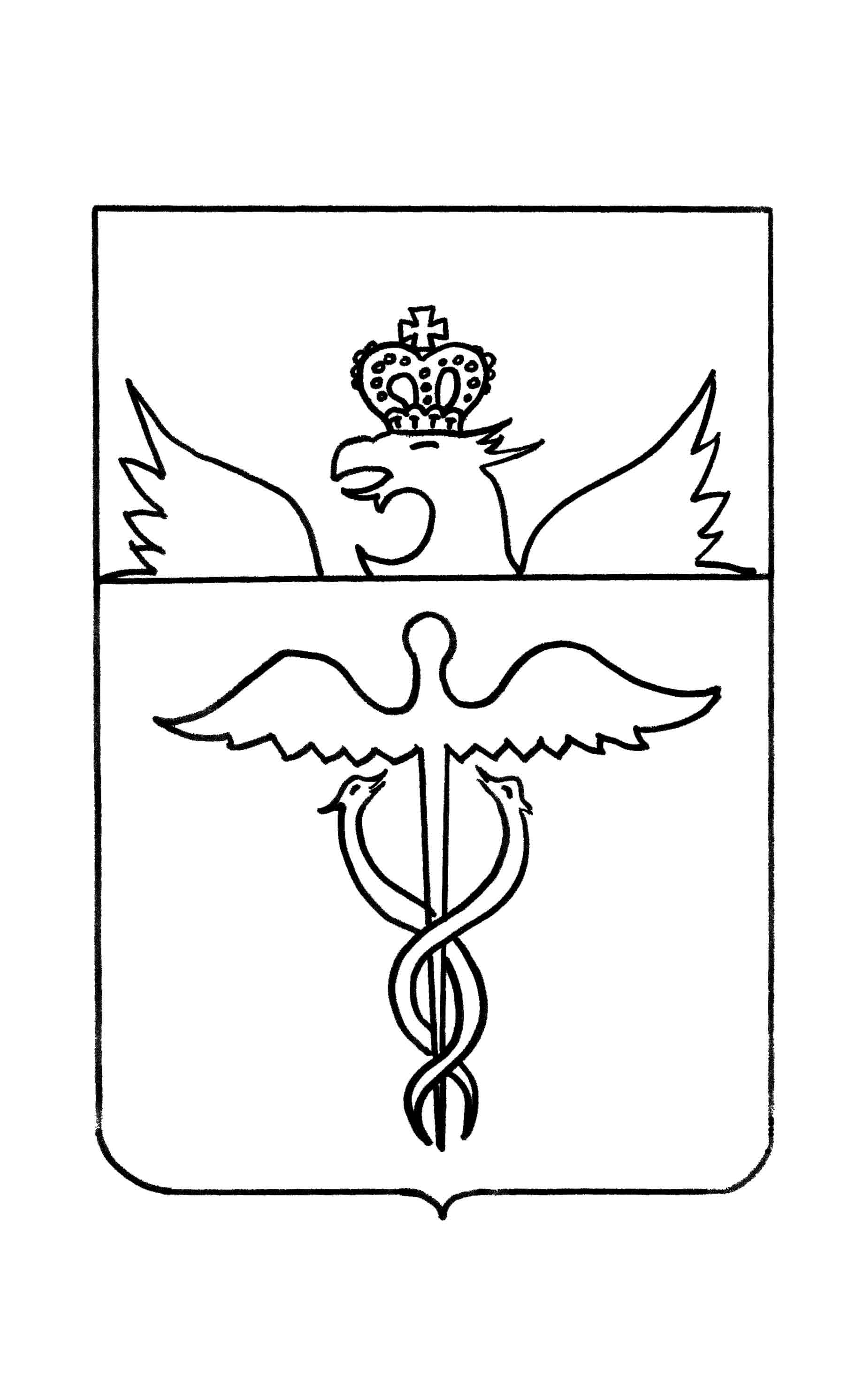 Совет народных депутатов Сериковского сельского поселения Бутурлиновского муниципального районаВоронежской областиРЕШЕНИЕот ____________ № _____с.СериковоО внесении изменений в Положение о порядке предоставления отпусков лицам, замещающим выборные муниципальные должности на постоянной основе в органах местного самоуправления  Сериковского сельского поселения Бутурлиновского муниципального района Воронежской области, утвержденного решением Совета народных депутатов Сериковского сельского поселения Бутурлиновского муниципального района Воронежской области от 05.04.2010 г. № 8В соответствии Федеральным законом от 02.03.2007 г. №  25-ФЗ  «О муниципальной службе в Российской Федерации»,  Законом Воронежской области от 28.12.2007 г. № 175-ОЗ «О муниципальной службе в Воронежской области», Законом Воронежской области от 23.12.2008 №  139-ОЗ «О гарантиях осуществления полномочий депутата, члена выборного органа местного самоуправления, выборного должностного лица местного самоуправления муниципальных образований Воронежской области»,  в целях приведения муниципальных нормативных правовых актов Сериковского сельского поселения Бутурлиновского муниципального района в соответствие требованиям действующего законодательства, Совет народных депутатов Сериковского сельского поселения Бутурлиновского муниципального района РЕШИЛ:1. Внести в Положение о порядке предоставления отпусков лицам, замещающим выборные муниципальные должности на постоянной основе в органах местного самоуправления  Сериковского сельского поселения Бутурлиновского муниципального района Воронежской области, утвержденного решением Совета народных депутатов Сериковского сельского поселения Бутурлиновского муниципального района Воронежской области от 05.04.2010 г. № 8 следующие изменения:1.1. Пункт 2.3. статьи 2 изложить в новой редакции:«2.3.Лицу, замещающему выборную муниципальную должность, предоставляется ежегодный основной оплачиваемый отпуск продолжительностью 30 календарных дней и ежегодный дополнительный оплачиваемый отпуск за ненормированный рабочий день продолжительностью 13 календарных дней.Минимальная продолжительность ежегодного оплачиваемого отпуска, используемого лицом, замещающим выборную муниципальную должность на постоянной основе, в рабочем году, за который предоставляется ежегодный оплачиваемый отпуск, не может быть менее 28 календарных дней. Ежегодный оплачиваемый отпуск может предоставляться по частям. При этом хотя бы одна из частей ежегодного оплачиваемого отпуска должна составлять не менее 14 календарных дней».1.2. В статье 3пункты 3.2, 3.3, 3.5 – исключить.1.3. В пункт 4.1. статьи 4 слова «35 календарных дней» заменить словами «30 календарных дней»2. Сохранить для лиц, замещающих выборную муниципальную должность на постоянной основе, имеющих на день вступления в силу настоящего решения неиспользованные ежегодные оплачиваемые отпуска или части этих отпусков, право на их использование, а также право на выплату денежной компенсации за неиспользованные ежегодные оплачиваемые отпуска или части этих отпусков.3. Опубликовать настоящее решение в Вестнике муниципальных правовых актов Сериковского сельского поселения Бутурлиновского муниципального района Воронежской области.  4. Настоящее решение вступает в силу с момента опубликования.Глава  Сериковского   сельского поселения                                                                  В.П.Варычев    